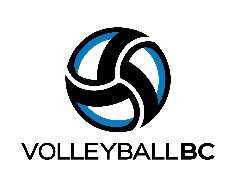 DECLARATION OF COMPLIANCE – COVID-19Guest’s Name (print): 	___________________________________________________Guest’s Parent/Guardian	___________________________________________________(if the Participant is under the age of majority)Email:				___________________________________________________Telephone:			___________________________________________________Volleyball BC and its affiliated Clubs (collectively the “Organization”) requires disclosure of exposure or illness in order to safeguard the health and safety of all participants and limit the further outbreak of COVID-19.  This Declaration of Compliance will be kept safely and personal information will not be disclosed unless as required by law or with your consent. A Guest (or the Guest’s parent/guardian, if the Guest is under the age of majority) who is unable to agree to the terms outlined in this document is not permitted to participate in the Organization’s activities, programs, or services at this time. I, the undersigned being the Guest or the Guest’s Parent/Guardian (if the Guest is under the age of majority), hereby acknowledge and agree to the terms outlined in this document:The novel coronavirus, COVID-19, has been declared a worldwide pandemic by the World Health Organization and COVID-19 is extremely contagious. The Organization has put in place preventative measures to reduce the spread of COVID-19 and requires all Guests (or their Parent/Guardian, when applicable) to adhere to the compliance standards described in this document.The Guest has not been diagnosed with COVID-19, OR if the Guest was diagnosed with COVID-19, the Guest was cleared as noncontagious by provincial or local public health authorities more than 14 days prior to the date this Declaration of Compliance was signed.The Guest has not been exposed to a person with a confirmed case of COVID-19; OR if the Guest was exposed to a person with a confirmed case of COVID-19, the date of exposure was more than 14 days prior to the date this Declaration of Compliance was signed.The Guest has not experienced cold or flu-like symptoms in the last 14 days (including fever, cough, sore throat, shortness of breath, respiratory illness, difficulty breathing). If the Guest experiences any cold or flu-like symptoms after submitting this Declaration of Compliance, the Guest will not attend any of the Organization’s activities, programs or services until at least 14 days have passed since those symptoms were last experienced.  The Guest has not, nor has any member of the Guest’s household, travelled to or had a lay-over in any country outside Canada in the past 14 days. If the Guest travels, or if anyone in the Guest’s household, travels outside of Canada or travels by aeroplane outside of the Province of British Columbia after submitting this Declaration of Compliance, the Guest will not attend any of the Organization’s activities, programs or services until at least 14 days have passed since the date of return.  The Guest is following recommended guidelines, including but not limited to, practicing physical distancing, trying to maintain separation of six feet from others, frequent handwashing, and otherwise limiting exposure to COVID-19. The Guest will follow the safety, physical distancing and hygiene protocols of the Organization as outlined on the Organisation’s website.This document will remain in effect until the Organization, per the direction of the provincial government and provincial health officials, determines that the acknowledgements in this Declaration of Compliance are no longer required. The Organization may remove the Guest from participation in the activities, programs or services of the Organization at any time and for any reason if the Organization believes, in its sole discretion, that the Guest is no longer in compliance with any of the terms described in this document.The Guest consents to disclosing the information in this Declaration of Compliance and also consents to the Organization collecting their personal information for the purpose of risk management and contact tracing during the COVID-19 pandemic. Signature:	_____________________________________	Date:  ___________________		Guest Signature:	_____________________________________	Date:  ___________________		(Parent/Guardian if under the age of majority)